 ПАМЯТИ ПАВШИХ…Письмо  с фронта командира роты 1 зенитной дивизии РГК старшего лейтенанта Александра Александровича Трусова (1921 г.р.), уроженца д.Богоявления (тогда Краснопахарского района, Московской области). Был призван Краснопахарским военкоматом. После окончания учебы в Подольском военном училище, был командирован в г.Рыбинск, а потом на фронт… Погиб 25.08.1943 г. в боях под Орлом. Захоронен на воинском кладбище на территории больницы в г.Севске Брянской области (тогда Орловская обл). 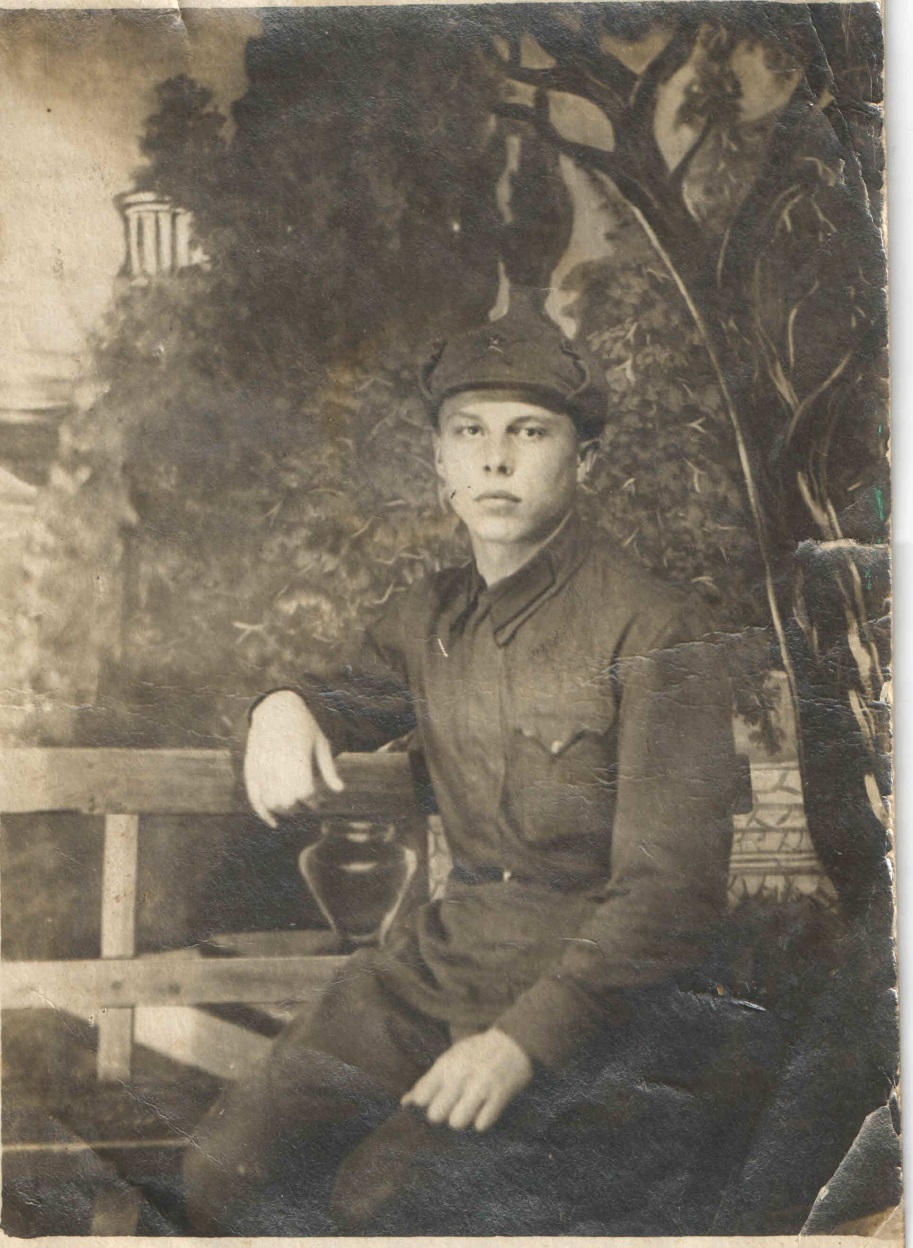 8.8.43г.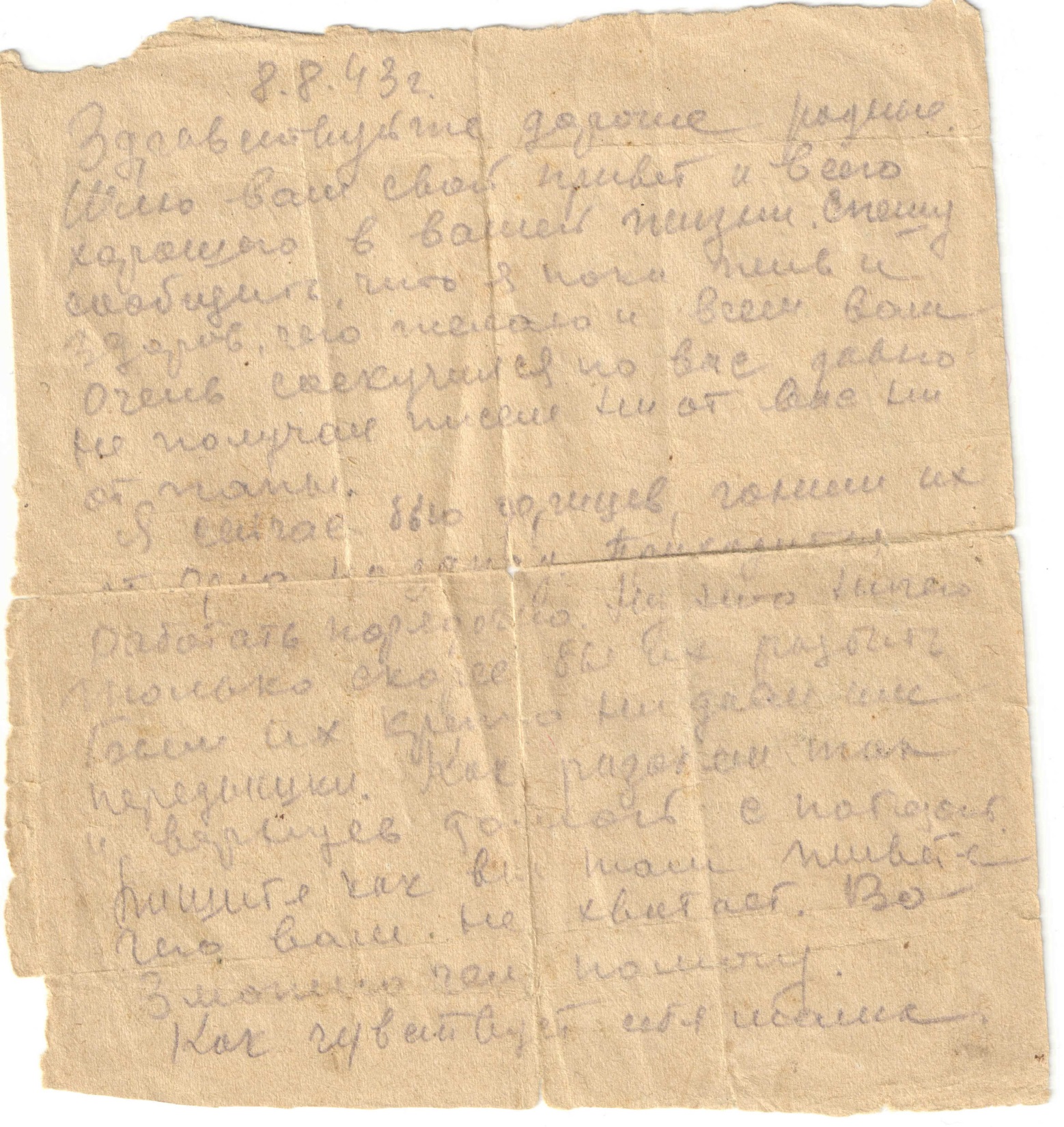  Здравствуйте дорогие родные. Шлю вам свой привет и всего хорошего в вашей жизни. Спешу сообщать, что я пока жив и здоров, чего желаю и всем вам. Очень соскучился по вас, давно не получал писем ни от вас, ни от папы.Я сейчас бью фрицев, гоним их от Орла на запад. Приходиться работать порядочно. Ну что ничего, только скорей бы их разбить. Бьем их крепко, не даем им передышки. Как разобьем так и вернемся домой с победой. Пишите как вы там живете, чего вам не хватает. Возможно  чем помогу. Как чувствует себя мама.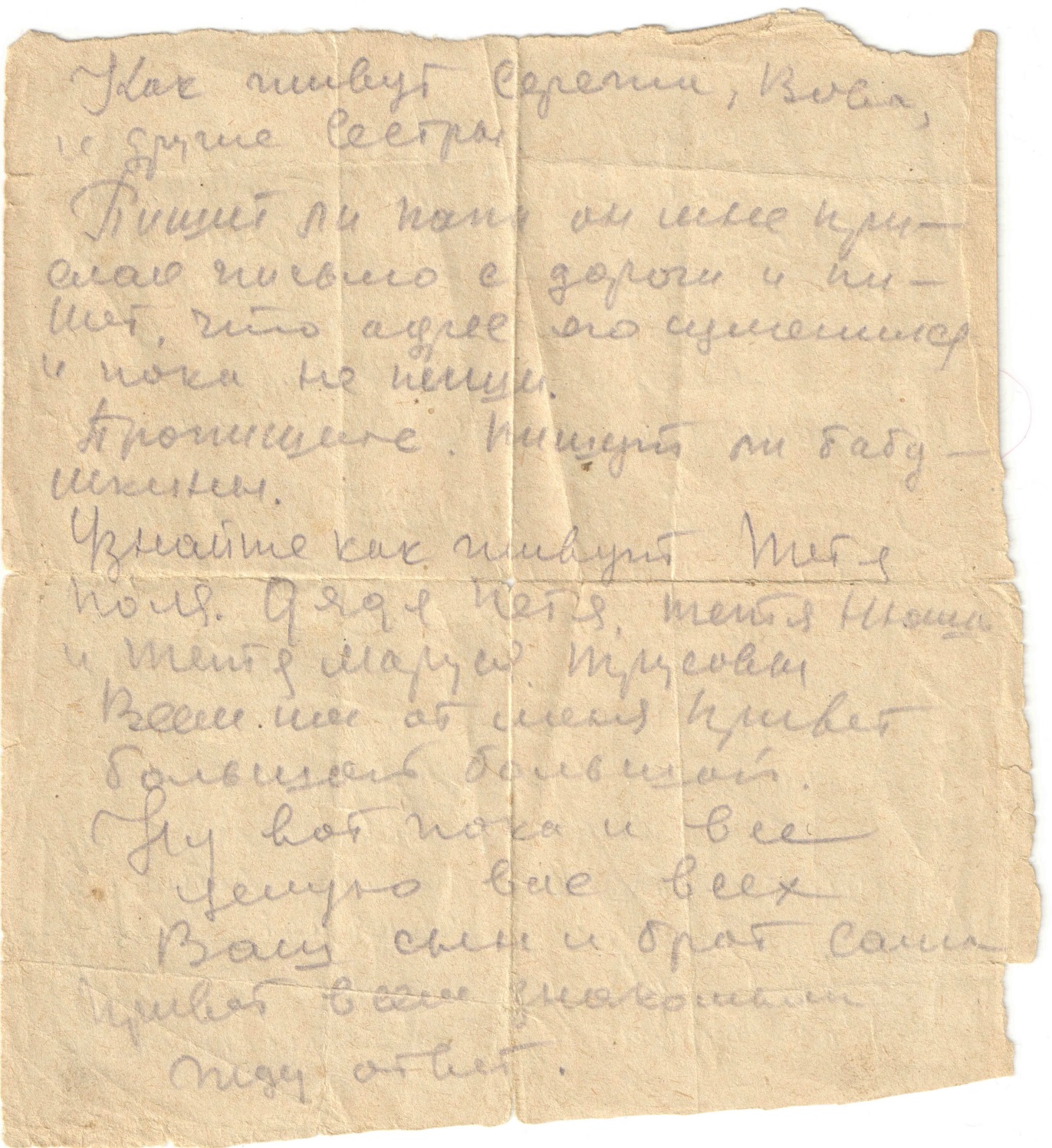 Как живут Сережа, Вова, и другие сестры. Пишет ли папа,  он мне прислал письмо с дороги и пишет, что адрес его изменился и пока не писать.Пропишите, пишут ли бабушкины.Узнайте, как живут тетя Поля, дядя Петя, тетя Нюша и тетя Маруся  Трусовы. Всем им от меня привет большой большой. Ну вот пока и все. Целую вас всех. Ваш сын и брат Саша. Привет всем знакомым. Жду ответ.